Over the past months, the societal impacts of new and emerging technologies have been at the forefront of multiple discussions at the global, regional, and national levels. Within the UN system, Member States have unanimously adopted landmark resolutions at both the Human Rights Council (A/HRC/RES/53/29) and UNGA (A/C.3/78/L.49/Rev.1) to reiterate the importance of ensuring appropriate safeguards and human oversight throughout the whole cycle of such technologies, from their conception and development to their deployment and use. In this regard, as a follow-up to the Council multicounty contribution supported by 43 countries (C23/74-E), we kindly ask TSB to report to TSAG about how the intersection of human rights and technology is being practically developed under ITU-T focus and study groups, including the translation of human rights into technical language in cooperation with UN human rights experts.  Taking into account the report by OHCHR (C23/INF/15-E) on the matter as well as best practices in other standard-setting organisations, we, the co-sponsors of this contribution, ask the TSB to ensure that societal implications of ICTs´ standards are fully reflected within the ITU-T work, including through a new dedicated mechanism. We encourage the TSB to plan for a substantial discussion on this matter at the next WTSA.______________________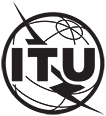 INTERNATIONAL TELECOMMUNICATION UNIONTELECOMMUNICATION
STANDARDIZATION SECTORSTUDY PERIOD 2022-2024INTERNATIONAL TELECOMMUNICATION UNIONTELECOMMUNICATION
STANDARDIZATION SECTORSTUDY PERIOD 2022-2024TSAG-C080TSAG-C080TSAG-C080INTERNATIONAL TELECOMMUNICATION UNIONTELECOMMUNICATION
STANDARDIZATION SECTORSTUDY PERIOD 2022-2024INTERNATIONAL TELECOMMUNICATION UNIONTELECOMMUNICATION
STANDARDIZATION SECTORSTUDY PERIOD 2022-2024INTERNATIONAL TELECOMMUNICATION UNIONTELECOMMUNICATION
STANDARDIZATION SECTORSTUDY PERIOD 2022-2024INTERNATIONAL TELECOMMUNICATION UNIONTELECOMMUNICATION
STANDARDIZATION SECTORSTUDY PERIOD 2022-2024Original: EnglishOriginal: EnglishOriginal: EnglishQuestion(s):Question(s):N/AN/AGeneva, 22 – 26 January 2024Geneva, 22 – 26 January 2024CONTRIBUTIONCONTRIBUTIONCONTRIBUTIONCONTRIBUTIONCONTRIBUTIONCONTRIBUTIONSource:Source:Czech Republic, Poland, France, RomaniaCzech Republic, Poland, France, RomaniaCzech Republic, Poland, France, RomaniaCzech Republic, Poland, France, RomaniaTitle:Title:Human oversight over standardsHuman oversight over standardsHuman oversight over standardsHuman oversight over standardsContact:Contact:Marek JanovskyPermanent MissionCzech Republic	Marek JanovskyPermanent MissionCzech Republic	Marek JanovskyPermanent MissionCzech Republic	E-mail:	Marek.Janovsky@mzv.gov.czContact: Contact: Mihail IonANCOMRomania Mihail IonANCOMRomania Mihail IonANCOMRomania E-mail: Mihail.ion@ancom.ro Contact: Contact: Piotr Czepulonis Pernament MissionPiotr Czepulonis Pernament MissionPiotr Czepulonis Pernament MissionE-mail: Piotr.czepulonis@msz.gov.pl Contact:Contact:Daphne GoudryPermanent MissionFranceDaphne GoudryPermanent MissionFranceDaphne GoudryPermanent MissionFranceE-mail: daphne.goudry@diplomatie.gouv.frAbstract:The objective of this contribution is to establish human rights as an important standardisation benchmark while developing technical standards in close cooperation with the UN Human Right Office of the High Commissioner. Translation of human rights into technical solutions is the key feature the ITU-TSB can assure in increasing the quality of its standards against the fast pace of digital transformation.